 «в регистр»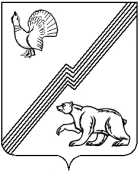 ДУМА ГОРОДА ЮГОРСКАХанты-Мансийского  автономного округа – ЮгрыРЕШЕНИЕот 29 марта 2022 года	                                                                                                 № 27О внесении изменений в решениеДумы города Югорска от 18.11.2014 № 73 «О налоге на имущество физических лиц»В соответствии с Налоговым кодексом Российской Федерации,  ДУМА ГОРОДА ЮГОРСКА РЕШИЛА:Внести в раздел III приложения к решению Думы города Югорска от 18.11.2014 № 73 «О налоге на имущество физических лиц» (с изменениями от 29.05.2018 № 36, от 25.09.2018 № 64, от 30.04.2019 № 31, от 06.05.2020 № 22) следующие изменения:1.1. В абзаце восьмом после слов «указанных в абзацах втором, третьем» дополнить словами «, четвертом». 1.2. Абзац девятый после слов «с 01.01.2017 по 31.12.2017» дополнить словами «, с 01.01.2022 по 31.12.2022».1.3. Абзац одиннадцатый после слов «с 01.01.2020 по 31.12.2020» дополнить словами «, с 01.01.2021 по 31.12.2021».2. Настоящее решение вступает в силу после его опубликования в официальном печатном издании города Югорска.Установить, что пункт 1.3 настоящего решения вступает в силу после официального опубликования и распространяется на правоотношения, связанные с исчислением налога на имущество физических лиц с 01.01.2021.Председатель Думы города Югорска                                                           А.Ю. ХарловИсполняющий обязанностиглавы города Югорска                                                                                     Д.А. Крылов«29» марта 2022 года     (дата подписания)